                      Загадка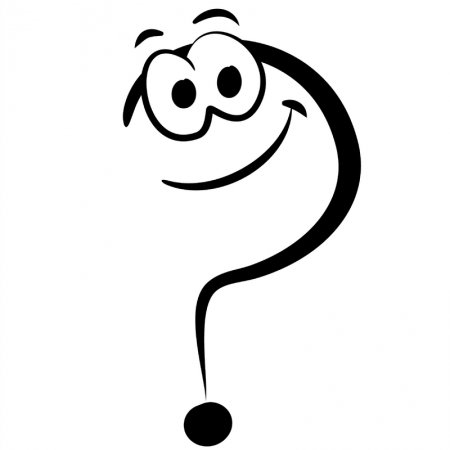 Разрешите мне с устаткуЗагадать сию загадку:Евдокимов и Задорнов,Что концерт ведут задорно,И писатель наш Жванецкий,Что не может по немецкиНаписать и пару слов,И писатель Горбунов,Горбачёв с пятном на лбу,Что обижен на судьбу,Полководец наш Кутузов,Тот, который бил французов,Ломоносов, Таль, Фрадков.Что их всех объединяет,Этих славных мужиков?К ним же отношусь и я.Что вы скажете, друзья?Будете гадать три дня;Их назвали в честь меня.Автор стихов Загадка — Мазеин М.В. 2005 г.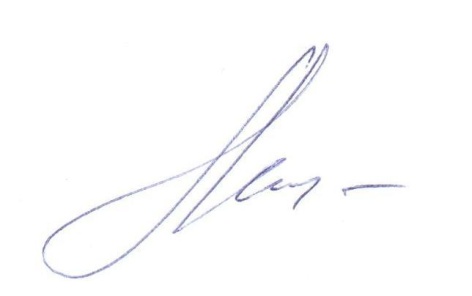 